EGZ. NR ___4. Urządzenia automatycznej regulacji5. Ochrona antykorozyjna i izolacje termiczne6. Uwagi końcowe7. Informacje ogólno branżowe8. Oznakowanie i opisanie węzła cieplnego9. Wskazówki dotyczące wykonania robót10. Dobór urządzeń pomiarowych11. Wykaz elementów węzła cieplnego wraz  z zestawieniem materiałówCZĘŚĆ RYSUNKOWA:UWAGA: Wszystkie wskazane w projekcie oznaczenia indywidualizujące opisywane materiały,urządzenia, technologie lub rozwiązania techniczne, w szczególności: znaki towarowe, patenty, nazwy producentów, oznaczenia modeli produktów lub urządzeń, zawarte zarówno w opisach jak i na rysunkach, mają charakter przykładowy i niewiążący. W każdym przypadku występowania w tekście projektu lub opisie rysunku takiego oznaczenia indywidualizującego przyjąć należy, że występuje ono każdorazowo wraz ze zwrotem „lub równoważny”. Rozumieć przez to należy, że dopuszcza się zastosowanie rozwiązań, urządzeń lub materiałów równoważnych, o nie gorszych niż opisane w projekcie parametrach technicznych, spełniających obowiązujące przepisy prawa oraz normy, a także atesty i certyfikaty dopuszczające do stosowania na obszarze Unii Europejskiej.W przypadku zastosowania rozwiązań, materiałów lub urządzeń równoważnych Wykonawca zobowiązany jest wykazać, że proponowane przez niego rozwiązania, materiały lub urządzenia równoważne spełniają wskazane wyżej wymagania i uzyskać zgodę Projektanta.Dokumentację projektową stanowi zarówno opis techniczny jak również część rysunkowa wraz z przedmiarami kosztorysowymi i specyfikacją techniczną.Wszystkie powyższe dokumenty należy rozpatrywać łącznie. OPIS TECHNICZNYPodstawa opracowaniaZlecenie Inwestora,Wytyczne techniczne obiektu Liceum Ogólnokształcącego im. T. Kościuszki przy ul. Tadeusza Kościuszki 38 w Pruszkowie (dz. nr ew. 90/1, 90/2 obr.21) o numerze PB / 949 / 2018 wydane przez PGNiG TERMIKA SAProjekt wykonawcze instalacji wewnętrznych C.O. i C.T,Obowiązujące przepisy i normy,Uzgodnienia z Inwestorem.Zakres opracowania	Przedmiotem niniejszego opracowania jest projekt wykonawczy węzła cieplnego centralnego ogrzewania, ciepła technologicznego i ciepłej wody użytkowej w budynku obiektu Liceum Ogólnokształcącego im. T. Kościuszki przy ul. Tadeusza Kościuszki 38 w Pruszkowie (dz. nr ew. 90/1, 90/2 obr.21). PGNiG TERMIKA SA. będzie właścicielem przyłącza cieplnego oraz układu pomiarowo- rozliczeniowego. Węzeł cieplny będzie należał do Inwestora.	Bilans ciepła dla węzła cieplnego jest następujący:Projektowane rozwiązanie	Źródłem ciepła dla węzła cieplnego będzie istniejące przyłącze cieplne 2 x DN 80, które należy przebudować ze względu na przeniesienie lokalizacji węzła cieplnego w przedmiotowym budynku.	Węzeł będzie zlokalizowany w piwnicy budynku zgodnie z wytycznymi projektu architektonicznego.	Zaprojektowano 3-funkcyjny wymiennikowy węzeł cieplny z 3 wymiennikami płytowymi (po jednym dla instalacji grzewczej , ciepła technologicznego oraz instalacji c.w.u.).Uwaga! Ze względu na bieżącą eksploatację węzła cieplnego zasilającego istniejący budynek Liceum Ogólnokształcącego,  roboty należy w pierwszej kolejności przewidzieć w miejscu, gdzie zlokalizowany zostanie węzeł cieplny i prowadzić w miesiącach wakacyjnych. Technologia węzła  Parametry sieci cieplnej- temperatura czynnika grzejnego dla węzła cieplnego (zima):		Tzs/Tps = 114 / 57 ᴼC,- temperatura czynnika grzejnego dla węzła cieplnego (lato):		Tzs /Tps= 71 / 25 ᴼC,Parametry instalacji C.O., C.T. i C.W.U.Zapotrzebowanie ciepła budynku Q C.O. 						410 kWTemperatury obliczeniowe							75 / 55 ᴼC,Opory instalacji c.o.								50,0 kPaZapotrzebowanie ciepła budynku Q C.T. 						275 kWTemperatury obliczeniowe							75 / 55 ᴼC,Opory instalacji c.t.								45 kPaZapotrzebowanie ciepła budynku Q C.W.U.ŚR. 					108 kWZapotrzebowanie ciepła budynku Q C.W.U.MAX. 					192 kWTemperatury obliczeniowe							10 / 60 ᴼC,Opory instalacji c.w.u.								35,70 kPaOkreślenie mocy zamówionej dla dostawcy ciepła PGNiG TERMIKA SAZapotrzebowanie ciepła budynku Q C.O. 						  410 kWZapotrzebowanie ciepła budynku Q C.T. 						  275 kWZapotrzebowanie ciepła budynku Q C.W.U.MAX. 					  192 kW======================Moc zamówiona łącznie 877 kWUwaga! Pomieszczenie węzła cieplnego wraz z węzłem cieplnym po stronie Użytkownika.Uwaga! Posadzki wraz z wanną dla węzła cieplnego należy uszczelnić i zabezpieczyć żywicą epoksydową przed przenikaniem glikolu w razie awarii.Konstrukcja węzła  ZastosowanieOBLICZENIAUrządzenia automatycznej regulacji węzła	Do regulacji zaprojektowano układ automatycznej regulacji oparty na regulatorze zgodnym z punktem 3 układ automatycznej regulacji	Automatyczną regulacją objęto dopływ wody sieciowej do wymiennika centralnego ogrzewania i ciepła technologicznego w zależności od temperatury zewnętrznej oraz dopływ wody sieciowej do wymiennika ciepłej wody użytkowej w zależności od temperatury c.w.u. na wyjściu z wymiennika do instalacji. Pompa cyrkulacyjna sterowana jest temperaturą wody powracającej z instalacji. W skład układu automatycznej regulacji temperatury wchodzą następujące elementy:regulator,zawór regulacyjny c.o.: kvs 25,0, DN 50, współpracujący z siłownikiem elektrycznym,zawór regulacyjny c.t.: kvs 12,5, DN 40, współpracujący z siłownikiem elektrycznym,zawór regulacyjny c.w.u.: kvs 10,0, DN 32, współpracujący z siłownikiem elektrycznym,czujnik temperatury zewnętrznej,czujnik temperatury wody c.o. i c.t., po stronie niskoparametrowej za wymiennikiem – regulacja temperatury wody zasilającej w instalacji,czujnik temperatury ciepłej wody użytkowej na przewodzie za wymiennikiem ciepła (stałowartościowa regulacja, przegrzew c.w.u zabezpieczenie przed zagnieżdżaniem i namnażaniem się bakterii),pompy obiegowe i pompa cyrkulacyjna	Czujnik temperatury powietrza zewnętrznego należy zamontować na ścianie zewnętrznej zorientowanej na północ, na wysokości nie mniejszej niż 3 m n.p.t., w miejscu gdzie nie ma możliwości zafałszowania wartości mierzonej temperatury przez dające się przewidzieć czynniki zakłócające, takie jak np. powietrze wypływające z budynku przez uchylone okno.Przewody po stronie wody sieciowej wykonać z rur stalowych czarnych bez szwu przewodowych typu B ze stali R35 wg PN-EN 10216-2:2004. Przewody po stronie instalacji wewnętrznych wykonać z  z rur stalowych bez szwu wg PN-EN 10216-2:2004. Rurociągi  łączyć przez spawanie. Przewody po stronie instalacji cwu wykonać z rur typu rur stalowych, podwójnie ocynkowanych. Rurociągi podpierać na wspornikach przy ścianie lub umocować na specjalnej konstrukcji ze stali profilowanej, umocowanej na betonowej posadzce i prowadzić ze spadkiem 3‰ w kierunku odwodnień. Odległości między podporami powinny wynosić od 3 do 4 m.	Najwyższe punkty instalacji węzła cieplnego należy zamontować odpowietrznik, a w  najniższym punkcie zawór spustowy odwadniający.	Badanie szczelności instalacji węzła po stronie wysokich parametrów na zimno należy wykonać wodą pod ciśnieniem próbnym 2,4MPa. Próbę szczelności należy przeprowadzać przy zamkniętych głównych zaworach odcinających węzeł od sieci ciepłowniczej. Po zakończeniu próby rurociągi należy opróżnić z wody. Badanie szczelności instalacji węzła po stronie niskich parametrów na zimno należy wykonać wodą pod ciśnieniem próbnym 0,9MPa. Na czas próby ciśnieniowej instalacji węzła po stronie niskich parametrów należy odłączyć przeponowe naczynia wzbiorcze. Po uzyskaniu pozytywnych wyników prób ciśnieniowych rury należy dokładnie oczyścić do trzeciego stopnia czystości wg PN-70/H-97050, odtłuścić i osuszyć, a następnie dwukrotnie pomalować farbą ftalowo-silikonową, tlenkową, szarą odporną na temperaturę 200°C, wg BN-80/6115-23.Ochrona antykorozyjna i izolacje termiczne	Rurociągi pomalować farbą ftalowo-silikonową, tlenkową, szarą odporną na temperaturę 200°C, wg BN-80/6115-23.		Izolację cieplną rurociągów w węźle ciepłowniczym należy wykonać z wełny szklanej lub wełny mineralnej, w płaszczu z nieplastyfikowanego PCV.Grubości izolacji cieplnej rurociągów w projektowanym węźle ciepłowniczym przy zastosowaniu otuliny z wełny szklanej - Otulina rur 7000.Wymienniki ciepła będą zaizolowane fabrycznie przez producenta.Rurociągi wody zimnej zabezpieczyć przed roszeniem poprzez izolację termiczną – np. koszulki o grubości 0,9 cm.Kierunki przepływu wody oznaczyć strzałkami o długości 50 do 300 mm, zależnie od średnicy rurociągu. Kolory strzałek określone w podpunkcie 10. Uwagi końcowe	Całość prac wykonać zgodnie z „Warunkami Technicznymi Wykonania i Odbioru Robót Budowlano – Montażowych. Część II” oraz przepisami i normami BHP. Montaż urządzeń wykonać zgodnie z wymogami producentów zawartymi w DTR wg schematu technologicznego. 	Węzeł ciepłowniczy będzie sterowany automatyczne, dlatego nie wymaga stałej obecności osób obsługujących. Obowiązki obsługi będą polegać na kontrolowaniu parametrów pracy węzła ciepłowniczego i instalacji wewnętrznych oraz bieżącej konserwacji urządzeń i armatury.Informacje ogólnobranżoweW ramach robót budowlanych należy:w pomieszczeniu węzła wykonać posadzkę wodoszczelną ceramiczną koloru szarego (klasa ścieralności III) antypoślizgową;wytłumić strop – zgodnie z projektem architektonicznym;ściany i strop powinny być gładko otynkowane i pomalowane na jasny kolor powłokami malarskimi chroniącymi przed wnikaniem wilgoci. Ścianę do wysokości minimum 0,3m od posadzki należy pomalować farbą olejną. Posadzka powinna być twarda, gładka, niepalna, odporna na nagłe zmiany temperatury, wykonana ze spadkiem nie mniejszym niż 1% w kierunku wpustu podłogowego lub studzienki schładzającej. drzwi wejściowe do pomieszczenia węzła należy wykonać ze stali (dotyczy skrzydła i ościeżnicy), otwierane na zewnątrz, posiadające od wewnątrz zamknięcie bezklamkowe (otwierające się pod naciskiem), o szerokości co najmniej 0,9 m i wysokości co najmniej 2,0 m. pomieszczenie węzła ciepłowniczego będzie wentylowane za pośrednictwem instalacji wentylacyjnej mechanicznej. W ramach robót elektrycznych należy:Wykonać elektryczne oświetlenie pomieszczenia węzła o natężeniu nie mniejszym niż 200lx,Wyłącznik światła należy zlokalizować wewnątrz pomieszczenia przy drzwiach wejściowych,W pomieszczeniu węzła należy zamontować co najmniej jedno gniazdo wtykowe o napięciu 230V,Wykonać szafę elektryczną (sterowniczą),Wykonać zasilanie regulatorów,Wykonać zasilanie pomp obiegowych i siłowników zaworów regulacyjnych,Wykonać gniazdo siłowe 400V AC.W ramach robót wod – kan należy:W pomieszczeniu węzła będzie zamontowany zlew z baterią.Obok zlewu należy zamontować zawór czerpalny wody zimnej ze złączką do węża.Wpust podłogowy będzie przyłączony do studzienki schładzającej, zlokalizowaną w pomieszczeniu 1.21 Magazynie sprzętu sportowego. Studzienka schładzająca będzie odwadniana do kanalizacji sanitarnej budynku za pomocą pompy zatopionej w ściekach, odpornej na wysokie temperatury, sterowanej zaworem pływakowym. Studzienkę schładzającą należy zabezpieczyć metalową pokrywą z blachy grubości min. 4mm, wzmocnioną kątownikiem i zabezpieczoną przed przesuwaniem. Pokrywa powinna by wyposażona w uchwyty umożliwiające jej otwarcie. Instalację kanalizacyjną od wpustu podłogowego do studzienki kanalizacyjnej należy wykonać z rur żeliwnych Ø100.Oznakowanie i opisanie węzła cieplnego	Dla odróżnienia poszczególnych rurociągów w węźle cieplnym należy wykonać opaski identyfikacyjne dwubarwne o wymiarach i odstępach zgodnych z PN-70/01270/07. Kolory opasek:	Kierunki przepływu czynnika oznaczyć strzałkami w kolorze barwy rozpoznawczej. Napisy „m.s.c.”, „c.o.” na rurociągach wykonać w kolorze czarnym.Armaturę i urządzenia oznakować za pomocą tabliczek.Wskazówki dotyczące wykonania robótW czasie montażu węzła posługiwać się schematem technologicznym, na którym w sposób kompleksowy uwidoczniono armaturę i osprzęt oraz instrukcjami dostarczonymi przez producentów urządzeń.Przewody prowadzić ze spadkiem 3‰ w kierunku odwodnień.Przewody biegnące pod stropem montować na wieszakach, a biegnące przy ścianach – na podporach ślizgowych wspornikowych.Ze względu na ryzyko przenoszenia hałasu do innych pomieszczeń budynku należy bezwzględnie stosować zawieszenia, podpory i uchwyty z izolacją akustyczną.Przejścia rurociągów przez ściany powinny być wykonane jako dźwiękoizolacyjne. Rurociągi nie powinny stykać się rurami osłonowymi. Przestrzenie między rurociągami a rurami osłonowymi powinny być wypełnione materiałem izolacyjnym.Przewody należy prowadzić w taki sposób, aby w miejscach przejść komunikacyjnych był zapewniony wolny prześwit - miedzy posadzką a zewnętrzną płaszczyzną izolacji termicznej przewodów - nie mniejszy niż 2m.Należy zapewnić swobodny dostęp do urządzeń i armatury.Wystającą część czujników temperatury należy zaizolować termicznie.Przed montażem zaworów regulacyjnych przewody należy skutecznie przepłukać.Podłączenie urządzeń elektrycznych należy zlecić wyspecjalizowanej firmie.Czujniki temperatury wody zamontować tuż za wymiennikami ciepła.Przepływomierz należy zamontować na rurociągu na zasilaniu wysokich parametrów, na odcinku poziomym, zachowując proste odcinki przed nim i za nim, zgodnie z wytycznymi producenta. Naczynie wzbiorcze i zawory bezpieczeństwa zamontować dopiero po wykonaniu prób ciśnieniowych.Po wykonaniu prób szczelności węzeł cieplny należy poddać dwukrotnemu płukaniu. Po każdym płukaniu wyczyścić filtro-odmulniki i filtry siatkowe.W pomieszczeniu węzła należy umieścić tablicę z powykonawczym schematem węzła ciepłowniczego.Węzeł powinien spełniać wymagania normy PN-B-02423:1999.Układy automatycznej regulacji nastawić i uruchomić pod nadzorem przedstawiciela PGNIG TERMIKA SAOdbiór techniczny wykonać w obecności przedstawiciela PGNIG TERMIKA SADobór urządzeń pomiarowychUwaga! GŁÓWNE URZĄDZENIE POMIAROWO- ROZLICZENIOWE DOSTARCZONE ZOSTANIE PRZEZ PGNIG TERMIKA SADobór głównego licznika ciepła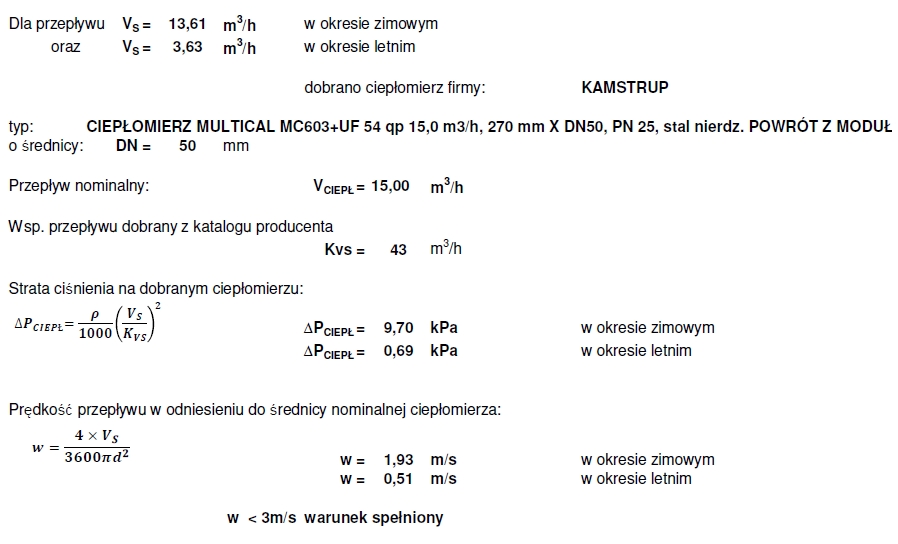 Dobór urządzeń stabilizująco- uzupełniających Licznik przepływu przed układem do uzupełniania wody:Dla przepływu wody uzupełniającej dobrano wodomierz dla wody zimnej z nadajnikiem impulsów 10 [l/impuls], PN16, DN15, 3/4", gwint zewnętrzny. 	- przepływ nominalny: 				2,5 m3/h	- przepływ maksymalny: 				3,0 m3/h	- średnica nominalna				DN 15	- maksymalne ciśnienie robocze:			1,6 MPaWYKAZ ELEMENTÓW WĘZŁA CIEPLNEGO WRAZ Z ZESTAWIENIEM MATERIAŁÓW
UWAGA:Zestawienie materiałów należy traktować, jako orientacyjne.OBIEKTROZBUDOWA I PRZEBUDOWA  BUDYNKÓW LICEUM OGÓLNOKSZTAŁCĄCEGO IM. T. KOŚCIUSZKI W PRUSZKOWIEROZBUDOWA I PRZEBUDOWA  BUDYNKÓW LICEUM OGÓLNOKSZTAŁCĄCEGO IM. T. KOŚCIUSZKI W PRUSZKOWIELOKALIZACJAUL. KOŚCIUSZKI 38, 05-800 PRUSZKÓWDZ. NR EWID.: 90/1; 90/2, OBRĘB: 21oraz DZ. NR EWID.: 109/2; 109/3 (ul. T. Kościuszki);26/10; 26/11 (ul. M. Zimińskiej- Sygietyńskiej); OBRĘB 21w zakresie wjazdu na teren inwestycjiUL. KOŚCIUSZKI 38, 05-800 PRUSZKÓWDZ. NR EWID.: 90/1; 90/2, OBRĘB: 21oraz DZ. NR EWID.: 109/2; 109/3 (ul. T. Kościuszki);26/10; 26/11 (ul. M. Zimińskiej- Sygietyńskiej); OBRĘB 21w zakresie wjazdu na teren inwestycjiINWESTORPOWIAT PRUSZKOWSKIREPREZENTOWANY PRZEZ ZARZĄD POWIATUUL. DRZYMAŁY 30, 05-800 PRUSZKÓWPOWIAT PRUSZKOWSKIREPREZENTOWANY PRZEZ ZARZĄD POWIATUUL. DRZYMAŁY 30, 05-800 PRUSZKÓW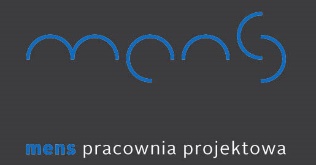 mgr inż. arch. Grzegorz Pełczyńskiul. Wojskowa 3L/660-792 Poznańtel. +48 609 654 987mgr inż. arch. Grzegorz Pełczyńskiul. Wojskowa 3L/660-792 Poznańtel. +48 609 654 987mgr inż. arch. Grzegorz Pełczyńskiul. Wojskowa 3L/660-792 Poznańtel. +48 609 654 987RODZAJ OPRACOWANIAPROJEKT WYKONAWCZYPROJEKT WYKONAWCZYKATEGORIAOBIEKTUBUDOWLANEGOKATEGORIA IX – BUDYNKI KULTURY, NAUKI I OŚWIATY;KATEGORIA XXII – PLACE POSTOJOWE, SKŁADOWISKA ODPADÓW, PARKINGI;KATEGORIA IX – BUDYNKI KULTURY, NAUKI I OŚWIATY;KATEGORIA XXII – PLACE POSTOJOWE, SKŁADOWISKA ODPADÓW, PARKINGI;BRANŻAPROJEKT INSTALACJI SANITARNYCHW ZAKRESIE TECHNOLOGII WĘZŁA CIEPLNEGOPROJEKT INSTALACJI SANITARNYCHW ZAKRESIE TECHNOLOGII WĘZŁA CIEPLNEGOZESPÓŁ PROJEKTOWYPROJEKTANT(uprawnienia, podpis)SPRAWDZAJĄCY(uprawnienia, podpis)INSTALACJE SANITARNE:mgr inż. Artur Szkopupr. nr  WKP/0146/POOS/09mgr inż. Mikołaj Stelmachmgr inż. Tomasz Woźnymgr inż. Paweł Kwiatkowskiupr. nr  WKP/0153/POOS/13MIEJSCE, DATA OPRAC.POZNAŃ, MARZEC 2019 r.POZNAŃ, MARZEC 2019 r.ZAWARTOŚĆ OPRACOWANIA:ZAWARTOŚĆ OPRACOWANIA:ZAWARTOŚĆ OPRACOWANIA:ZAWARTOŚĆ OPRACOWANIA:ZAWARTOŚĆ OPRACOWANIA:ZAWARTOŚĆ OPRACOWANIA:ZAWARTOŚĆ OPRACOWANIA:ZAWARTOŚĆ OPRACOWANIA:ZAWARTOŚĆ OPRACOWANIA:1. OPIS TECHNICZNY.1. OPIS TECHNICZNY.1. OPIS TECHNICZNY.1.1. Podstawa opracowania1.1. Podstawa opracowania1.1. Podstawa opracowania1.1. Podstawa opracowania1.2. Zakres opracowania1.2. Zakres opracowania1.2. Zakres opracowania1.2. Zakres opracowania1.3. Projektowane rozwiązanie1.3. Projektowane rozwiązanie1.3. Projektowane rozwiązanie1.4. Technologia węzła1.4. Technologia węzła1.4. Technologia węzła1.5. Konstrukcja węzla1.5. Konstrukcja węzla1.5. Konstrukcja węzla1.6. Zastosowanie1.6. Zastosowanie1.6. Zastosowanie2. OBLICZENIA.2. OBLICZENIA.2.1 Dane wyjściowe do obliczeń (wg. Warunków Technicznych dostawy ciepła).2.1 Dane wyjściowe do obliczeń (wg. Warunków Technicznych dostawy ciepła).2.1 Dane wyjściowe do obliczeń (wg. Warunków Technicznych dostawy ciepła).2.1 Dane wyjściowe do obliczeń (wg. Warunków Technicznych dostawy ciepła).2.1 Dane wyjściowe do obliczeń (wg. Warunków Technicznych dostawy ciepła).2.1 Dane wyjściowe do obliczeń (wg. Warunków Technicznych dostawy ciepła).2.1 Dane wyjściowe do obliczeń (wg. Warunków Technicznych dostawy ciepła).2.1 Dane wyjściowe do obliczeń (wg. Warunków Technicznych dostawy ciepła).2.2 Dobór wymiennika  c.o. wg oprogramowania producenta.2.2 Dobór wymiennika  c.o. wg oprogramowania producenta.2.2 Dobór wymiennika  c.o. wg oprogramowania producenta.2.2 Dobór wymiennika  c.o. wg oprogramowania producenta.2.2 Dobór wymiennika  c.o. wg oprogramowania producenta.2.2 Dobór wymiennika  c.o. wg oprogramowania producenta.2.2 Dobór wymiennika  c.o. wg oprogramowania producenta.2.3 Dobór wymiennika  c.w.u. wg oprogramowania producenta.2.3 Dobór wymiennika  c.w.u. wg oprogramowania producenta.2.3 Dobór wymiennika  c.w.u. wg oprogramowania producenta.2.3 Dobór wymiennika  c.w.u. wg oprogramowania producenta.2.3 Dobór wymiennika  c.w.u. wg oprogramowania producenta.2.3 Dobór wymiennika  c.w.u. wg oprogramowania producenta.2.3 Dobór wymiennika  c.w.u. wg oprogramowania producenta.2.4 Dobór wymiennika  c.t. wg oprogramowania producenta.2.4 Dobór wymiennika  c.t. wg oprogramowania producenta.2.4 Dobór wymiennika  c.t. wg oprogramowania producenta.2.4 Dobór wymiennika  c.t. wg oprogramowania producenta.2.4 Dobór wymiennika  c.t. wg oprogramowania producenta.2.4 Dobór wymiennika  c.t. wg oprogramowania producenta.2.4 Dobór wymiennika  c.t. wg oprogramowania producenta.2.5. Natężenie przepływu wody sieciowej:2.5. Natężenie przepływu wody sieciowej:2.5. Natężenie przepływu wody sieciowej:2.5. Natężenie przepływu wody sieciowej:2.5. Natężenie przepływu wody sieciowej:2.5.1. Natężenie przepływu wody sieciowej w module c.o:2.5.1. Natężenie przepływu wody sieciowej w module c.o:2.5.1. Natężenie przepływu wody sieciowej w module c.o:2.5.1. Natężenie przepływu wody sieciowej w module c.o:2.5.1. Natężenie przepływu wody sieciowej w module c.o:2.5.1. Natężenie przepływu wody sieciowej w module c.o:2.5.2. Natężenie przepływu wody sieciowej w module c.w.u:2.5.2. Natężenie przepływu wody sieciowej w module c.w.u:2.5.2. Natężenie przepływu wody sieciowej w module c.w.u:2.5.2. Natężenie przepływu wody sieciowej w module c.w.u:2.5.2. Natężenie przepływu wody sieciowej w module c.w.u:2.5.2. Natężenie przepływu wody sieciowej w module c.w.u:2.5.2. Natężenie przepływu wody sieciowej w module c.w.u:2.5.3. Natężenie przepływu wody sieciowej w module c.t:2.5.3. Natężenie przepływu wody sieciowej w module c.t:2.5.3. Natężenie przepływu wody sieciowej w module c.t:2.5.3. Natężenie przepływu wody sieciowej w module c.t:2.5.3. Natężenie przepływu wody sieciowej w module c.t:2.5.3. Natężenie przepływu wody sieciowej w module c.t:2.4.3. Natężenie przepływu wody sieciowej w module wspólnym:2.4.3. Natężenie przepływu wody sieciowej w module wspólnym:2.4.3. Natężenie przepływu wody sieciowej w module wspólnym:2.4.3. Natężenie przepływu wody sieciowej w module wspólnym:2.4.3. Natężenie przepływu wody sieciowej w module wspólnym:2.4.3. Natężenie przepływu wody sieciowej w module wspólnym:2.4.3. Natężenie przepływu wody sieciowej w module wspólnym:2.6. Natężenie przepływu wody instalacyjnej.2.6. Natężenie przepływu wody instalacyjnej.2.6. Natężenie przepływu wody instalacyjnej.2.6. Natężenie przepływu wody instalacyjnej.2.6. Natężenie przepływu wody instalacyjnej.2.6.1. Natężenie przepływu wody instalacyjnej w module c.o:2.6.1. Natężenie przepływu wody instalacyjnej w module c.o:2.6.1. Natężenie przepływu wody instalacyjnej w module c.o:2.6.1. Natężenie przepływu wody instalacyjnej w module c.o:2.6.1. Natężenie przepływu wody instalacyjnej w module c.o:2.6.1. Natężenie przepływu wody instalacyjnej w module c.o:2.6.1. Natężenie przepływu wody instalacyjnej w module c.o:2.6.2. Natężenie przepływu wody instalacyjnej w module c.w.u:2.6.2. Natężenie przepływu wody instalacyjnej w module c.w.u:2.6.2. Natężenie przepływu wody instalacyjnej w module c.w.u:2.6.2. Natężenie przepływu wody instalacyjnej w module c.w.u:2.6.2. Natężenie przepływu wody instalacyjnej w module c.w.u:2.6.2. Natężenie przepływu wody instalacyjnej w module c.w.u:2.6.2. Natężenie przepływu wody instalacyjnej w module c.w.u:2.6.3. Natężenie przepływu wody instalacyjnej w module c.t:2.6.3. Natężenie przepływu wody instalacyjnej w module c.t:2.6.3. Natężenie przepływu wody instalacyjnej w module c.t:2.6.3. Natężenie przepływu wody instalacyjnej w module c.t:2.6.3. Natężenie przepływu wody instalacyjnej w module c.t:2.6.3. Natężenie przepływu wody instalacyjnej w module c.t:2.6.3. Natężenie przepływu wody instalacyjnej w module c.t:2.7 Dobór średnic przewodów.2.7 Dobór średnic przewodów.2.7 Dobór średnic przewodów.2.7 Dobór średnic przewodów.2.7.1 Dobór średnic przewodów po stronie sieciowej.2.7.1 Dobór średnic przewodów po stronie sieciowej.2.7.1 Dobór średnic przewodów po stronie sieciowej.2.7.1 Dobór średnic przewodów po stronie sieciowej.2.7.1 Dobór średnic przewodów po stronie sieciowej.2.7.1 Dobór średnic przewodów po stronie sieciowej.2.7.1.1 Dobór średnic przewodów po stronie sieciowej w module c.o.2.7.1.1 Dobór średnic przewodów po stronie sieciowej w module c.o.2.7.1.1 Dobór średnic przewodów po stronie sieciowej w module c.o.2.7.1.1 Dobór średnic przewodów po stronie sieciowej w module c.o.2.7.1.1 Dobór średnic przewodów po stronie sieciowej w module c.o.2.7.1.1 Dobór średnic przewodów po stronie sieciowej w module c.o.2.7.1.1 Dobór średnic przewodów po stronie sieciowej w module c.o.2.7.1.1 Dobór średnic przewodów po stronie sieciowej w module c.o.2.7.1.2 Dobór średnic przewodów po stronie sieciowej w module c.w.u.2.7.1.2 Dobór średnic przewodów po stronie sieciowej w module c.w.u.2.7.1.2 Dobór średnic przewodów po stronie sieciowej w module c.w.u.2.7.1.2 Dobór średnic przewodów po stronie sieciowej w module c.w.u.2.7.1.2 Dobór średnic przewodów po stronie sieciowej w module c.w.u.2.7.1.2 Dobór średnic przewodów po stronie sieciowej w module c.w.u.2.7.1.2 Dobór średnic przewodów po stronie sieciowej w module c.w.u.2.7.1.2 Dobór średnic przewodów po stronie sieciowej w module c.w.u.2.7.1.3 Dobór średnic przewodów po stronie sieciowej w module c.t.2.7.1.3 Dobór średnic przewodów po stronie sieciowej w module c.t.2.7.1.3 Dobór średnic przewodów po stronie sieciowej w module c.t.2.7.1.3 Dobór średnic przewodów po stronie sieciowej w module c.t.2.7.1.3 Dobór średnic przewodów po stronie sieciowej w module c.t.2.7.1.3 Dobór średnic przewodów po stronie sieciowej w module c.t.2.7.1.3 Dobór średnic przewodów po stronie sieciowej w module c.t.2.7.1.3 Dobór średnic przewodów po stronie sieciowej w module c.t.2.7.1.4 Dobór średnic przewodów po stronie sieciowej w module wspólnym2.7.1.4 Dobór średnic przewodów po stronie sieciowej w module wspólnym2.7.1.4 Dobór średnic przewodów po stronie sieciowej w module wspólnym2.7.1.4 Dobór średnic przewodów po stronie sieciowej w module wspólnym2.7.1.4 Dobór średnic przewodów po stronie sieciowej w module wspólnym2.7.1.4 Dobór średnic przewodów po stronie sieciowej w module wspólnym2.7.1.4 Dobór średnic przewodów po stronie sieciowej w module wspólnym2.7.1.4 Dobór średnic przewodów po stronie sieciowej w module wspólnym2.7.2 Dobór średnic przewodów po stronie instalacyjnej.2.7.2 Dobór średnic przewodów po stronie instalacyjnej.2.7.2 Dobór średnic przewodów po stronie instalacyjnej.2.7.2 Dobór średnic przewodów po stronie instalacyjnej.2.7.2 Dobór średnic przewodów po stronie instalacyjnej.2.7.2 Dobór średnic przewodów po stronie instalacyjnej.2.7.2.1 Dobór średnic przewodów po stronie instalacyjnej w module c.o.2.7.2.1 Dobór średnic przewodów po stronie instalacyjnej w module c.o.2.7.2.1 Dobór średnic przewodów po stronie instalacyjnej w module c.o.2.7.2.1 Dobór średnic przewodów po stronie instalacyjnej w module c.o.2.7.2.1 Dobór średnic przewodów po stronie instalacyjnej w module c.o.2.7.2.1 Dobór średnic przewodów po stronie instalacyjnej w module c.o.2.7.2.1 Dobór średnic przewodów po stronie instalacyjnej w module c.o.2.7.2.1 Dobór średnic przewodów po stronie instalacyjnej w module c.o.2.7.2.2 Dobór średnic przewodów po stronie instalacyjnej w module c.w.u.2.7.2.2 Dobór średnic przewodów po stronie instalacyjnej w module c.w.u.2.7.2.2 Dobór średnic przewodów po stronie instalacyjnej w module c.w.u.2.7.2.2 Dobór średnic przewodów po stronie instalacyjnej w module c.w.u.2.7.2.2 Dobór średnic przewodów po stronie instalacyjnej w module c.w.u.2.7.2.2 Dobór średnic przewodów po stronie instalacyjnej w module c.w.u.2.7.2.2 Dobór średnic przewodów po stronie instalacyjnej w module c.w.u.2.7.2.2 Dobór średnic przewodów po stronie instalacyjnej w module c.w.u.2.7.2.3 Dobór średnic przewodów po stronie instalacyjnej w module c.t.2.7.2.3 Dobór średnic przewodów po stronie instalacyjnej w module c.t.2.7.2.3 Dobór średnic przewodów po stronie instalacyjnej w module c.t.2.7.2.3 Dobór średnic przewodów po stronie instalacyjnej w module c.t.2.7.2.3 Dobór średnic przewodów po stronie instalacyjnej w module c.t.2.7.2.3 Dobór średnic przewodów po stronie instalacyjnej w module c.t.2.7.2.3 Dobór średnic przewodów po stronie instalacyjnej w module c.t.2.7.2.3 Dobór średnic przewodów po stronie instalacyjnej w module c.t.2.8 Dobór urządzeń po stronie sieciowej węzła cieplnego.2.8 Dobór urządzeń po stronie sieciowej węzła cieplnego.2.8 Dobór urządzeń po stronie sieciowej węzła cieplnego.2.8 Dobór urządzeń po stronie sieciowej węzła cieplnego.2.8 Dobór urządzeń po stronie sieciowej węzła cieplnego.2.8 Dobór urządzeń po stronie sieciowej węzła cieplnego.2.8.1 Dobór filtra sieciowego.2.8.1 Dobór filtra sieciowego.2.8.1 Dobór filtra sieciowego.2.8.1 Dobór filtra sieciowego.2.8.2 Dobór ciepłomierza.2.8.2 Dobór ciepłomierza.2.8.2 Dobór ciepłomierza.2.8.3 Straty ciśnienia po stronie sieciowej.2.8.3 Straty ciśnienia po stronie sieciowej.2.8.3 Straty ciśnienia po stronie sieciowej.2.8.3 Straty ciśnienia po stronie sieciowej.2.8.3 Straty ciśnienia po stronie sieciowej.2.8.3.1 Straty ciśnienia po stronie sieciowej w obiegu c.o.2.8.3.1 Straty ciśnienia po stronie sieciowej w obiegu c.o.2.8.3.1 Straty ciśnienia po stronie sieciowej w obiegu c.o.2.8.3.1 Straty ciśnienia po stronie sieciowej w obiegu c.o.2.8.3.1 Straty ciśnienia po stronie sieciowej w obiegu c.o.2.8.3.1 Straty ciśnienia po stronie sieciowej w obiegu c.o.2.8.3.2 Straty ciśnienia po stronie sieciowej w obiegu c.w.u.2.8.3.2 Straty ciśnienia po stronie sieciowej w obiegu c.w.u.2.8.3.2 Straty ciśnienia po stronie sieciowej w obiegu c.w.u.2.8.3.2 Straty ciśnienia po stronie sieciowej w obiegu c.w.u.2.8.3.2 Straty ciśnienia po stronie sieciowej w obiegu c.w.u.2.8.3.2 Straty ciśnienia po stronie sieciowej w obiegu c.w.u.2.8.3.2 Straty ciśnienia po stronie sieciowej w obiegu c.w.u.2.8.3.3 Straty ciśnienia po stronie sieciowej w obiegu c.t.2.8.3.3 Straty ciśnienia po stronie sieciowej w obiegu c.t.2.8.3.3 Straty ciśnienia po stronie sieciowej w obiegu c.t.2.8.3.3 Straty ciśnienia po stronie sieciowej w obiegu c.t.2.8.3.3 Straty ciśnienia po stronie sieciowej w obiegu c.t.2.8.3.3 Straty ciśnienia po stronie sieciowej w obiegu c.t.2.8.3.4 Strat ciśnienia po stronie sieciowej w obiegu wspólnym2.8.3.4 Strat ciśnienia po stronie sieciowej w obiegu wspólnym2.8.3.4 Strat ciśnienia po stronie sieciowej w obiegu wspólnym2.8.3.4 Strat ciśnienia po stronie sieciowej w obiegu wspólnym2.8.3.4 Strat ciśnienia po stronie sieciowej w obiegu wspólnym2.8.3.4 Strat ciśnienia po stronie sieciowej w obiegu wspólnym2.8.3.4 Strat ciśnienia po stronie sieciowej w obiegu wspólnym2.8.4 Dobór zaworów regulacyjnych.2.8.4 Dobór zaworów regulacyjnych.2.8.4 Dobór zaworów regulacyjnych.2.8.4 Dobór zaworów regulacyjnych.2.8.4.1 Dobór zaworu regulacyjnego dla obiegu c.o.2.8.4.1 Dobór zaworu regulacyjnego dla obiegu c.o.2.8.4.1 Dobór zaworu regulacyjnego dla obiegu c.o.2.8.4.1 Dobór zaworu regulacyjnego dla obiegu c.o.2.8.4.1 Dobór zaworu regulacyjnego dla obiegu c.o.2.8.4.1 Dobór zaworu regulacyjnego dla obiegu c.o.2.8.4.2 Dobór zaworu regulacyjnego dla obiegu c.w.u.2.8.4.2 Dobór zaworu regulacyjnego dla obiegu c.w.u.2.8.4.2 Dobór zaworu regulacyjnego dla obiegu c.w.u.2.8.4.2 Dobór zaworu regulacyjnego dla obiegu c.w.u.2.8.4.2 Dobór zaworu regulacyjnego dla obiegu c.w.u.2.8.4.2 Dobór zaworu regulacyjnego dla obiegu c.w.u.2.8.4.3 Dobór zaworu regulacyjnego dla obiegu c.t.2.8.4.3 Dobór zaworu regulacyjnego dla obiegu c.t.2.8.4.3 Dobór zaworu regulacyjnego dla obiegu c.t.2.8.4.3 Dobór zaworu regulacyjnego dla obiegu c.t.2.8.4.3 Dobór zaworu regulacyjnego dla obiegu c.t.2.8.4.3 Dobór zaworu regulacyjnego dla obiegu c.t.2.8.5 Dobór regulatora różnicy ciśnień.2.8.5 Dobór regulatora różnicy ciśnień.2.8.5 Dobór regulatora różnicy ciśnień.2.8.5 Dobór regulatora różnicy ciśnień.2.8.5 Dobór regulatora różnicy ciśnień.2.9 Dobór urządzeń po stronie instalacji c.o.2.9 Dobór urządzeń po stronie instalacji c.o.2.9 Dobór urządzeń po stronie instalacji c.o.2.9 Dobór urządzeń po stronie instalacji c.o.2.9 Dobór urządzeń po stronie instalacji c.o.2.9.1 Dobór filtra po stronie instalacji c.o.2.9.1 Dobór filtra po stronie instalacji c.o.2.9.1 Dobór filtra po stronie instalacji c.o.2.9.1 Dobór filtra po stronie instalacji c.o.2.9.1 Dobór filtra po stronie instalacji c.o.2.9.2 Suma strat ciśnienia po stronie instalacji c.o.2.9.2 Suma strat ciśnienia po stronie instalacji c.o.2.9.2 Suma strat ciśnienia po stronie instalacji c.o.2.9.2 Suma strat ciśnienia po stronie instalacji c.o.2.9.2 Suma strat ciśnienia po stronie instalacji c.o.2.9.2 Suma strat ciśnienia po stronie instalacji c.o.2.9.3 Dobór pompy obiegowej c.o.2.9.3 Dobór pompy obiegowej c.o.2.9.3 Dobór pompy obiegowej c.o.2.9.3 Dobór pompy obiegowej c.o.2.9.4 Zabezpieczenie węzła oraz instalacji c.o.2.9.4 Zabezpieczenie węzła oraz instalacji c.o.2.9.4 Zabezpieczenie węzła oraz instalacji c.o.2.9.4 Zabezpieczenie węzła oraz instalacji c.o.2.9.4 Zabezpieczenie węzła oraz instalacji c.o.2.9.4.1 Dobór zaworu bezpieczeństwa c.o.2.9.4.1 Dobór zaworu bezpieczeństwa c.o.2.9.4.1 Dobór zaworu bezpieczeństwa c.o.2.9.4.1 Dobór zaworu bezpieczeństwa c.o.2.9.4.1 Dobór zaworu bezpieczeństwa c.o.2.9.4.2 Dobór naczynia wzbiorczego instalacji c.o.2.9.4.2 Dobór naczynia wzbiorczego instalacji c.o.2.9.4.2 Dobór naczynia wzbiorczego instalacji c.o.2.9.4.2 Dobór naczynia wzbiorczego instalacji c.o.2.9.4.2 Dobór naczynia wzbiorczego instalacji c.o.2.9.4.2 Dobór naczynia wzbiorczego instalacji c.o.2.9.4.3 Średnica rury wzbiorczej:2.9.4.3 Średnica rury wzbiorczej:2.9.4.3 Średnica rury wzbiorczej:2.9.4.3 Średnica rury wzbiorczej:2.10 Dobór urządzeń po stronie instalacji c.w.u2.10 Dobór urządzeń po stronie instalacji c.w.u2.10 Dobór urządzeń po stronie instalacji c.w.u2.10 Dobór urządzeń po stronie instalacji c.w.u2.10 Dobór urządzeń po stronie instalacji c.w.u2.10.1 Dobór filtra po stronie instalacji c.w.u2.10.1 Dobór filtra po stronie instalacji c.w.u2.10.1 Dobór filtra po stronie instalacji c.w.u2.10.1 Dobór filtra po stronie instalacji c.w.u2.10.1 Dobór filtra po stronie instalacji c.w.u2.10.2 Dobór zaworu zwrotnego po stronie instalacji c.w.u2.10.2 Dobór zaworu zwrotnego po stronie instalacji c.w.u2.10.2 Dobór zaworu zwrotnego po stronie instalacji c.w.u2.10.2 Dobór zaworu zwrotnego po stronie instalacji c.w.u2.10.2 Dobór zaworu zwrotnego po stronie instalacji c.w.u2.10.2 Dobór zaworu zwrotnego po stronie instalacji c.w.u2.10.3 Suma strat ciśnienia po stronie instalacji c.w.u2.10.3 Suma strat ciśnienia po stronie instalacji c.w.u2.10.3 Suma strat ciśnienia po stronie instalacji c.w.u2.10.3 Suma strat ciśnienia po stronie instalacji c.w.u2.10.3 Suma strat ciśnienia po stronie instalacji c.w.u2.10.3 Suma strat ciśnienia po stronie instalacji c.w.u2.10.4 Dobór pompy cyrkulacyjnej c.w.u.2.10.4 Dobór pompy cyrkulacyjnej c.w.u.2.10.4 Dobór pompy cyrkulacyjnej c.w.u.2.10.4 Dobór pompy cyrkulacyjnej c.w.u.2.10.4 Dobór pompy cyrkulacyjnej c.w.u.2.10.5 Zabezpieczenie węzła oraz instalacji c.w.u.2.10.5 Zabezpieczenie węzła oraz instalacji c.w.u.2.10.5 Zabezpieczenie węzła oraz instalacji c.w.u.2.10.5 Zabezpieczenie węzła oraz instalacji c.w.u.2.10.5 Zabezpieczenie węzła oraz instalacji c.w.u.2.10.5 Zabezpieczenie węzła oraz instalacji c.w.u.2.10.5.1 Dobór zaworu bezpieczeństwa c.w.u.2.10.5.1 Dobór zaworu bezpieczeństwa c.w.u.2.10.5.1 Dobór zaworu bezpieczeństwa c.w.u.2.10.5.1 Dobór zaworu bezpieczeństwa c.w.u.2.10.5.1 Dobór zaworu bezpieczeństwa c.w.u.2.11 Dobór urządzeń po stronie instalacji c.t.2.11 Dobór urządzeń po stronie instalacji c.t.2.11 Dobór urządzeń po stronie instalacji c.t.2.11 Dobór urządzeń po stronie instalacji c.t.2.11 Dobór urządzeń po stronie instalacji c.t.2.11.1 Dobór filtra po stronie instalacji c.t.2.11.1 Dobór filtra po stronie instalacji c.t.2.11.1 Dobór filtra po stronie instalacji c.t.2.11.1 Dobór filtra po stronie instalacji c.t.2.11.1 Dobór filtra po stronie instalacji c.t.2.11.2 Suma strat ciśnienia po stronie instalacji c.t.2.11.2 Suma strat ciśnienia po stronie instalacji c.t.2.11.2 Suma strat ciśnienia po stronie instalacji c.t.2.11.2 Suma strat ciśnienia po stronie instalacji c.t.2.11.2 Suma strat ciśnienia po stronie instalacji c.t.2.11.2 Suma strat ciśnienia po stronie instalacji c.t.2.11.3 Dobór pompy obiegowej c.t.2.11.3 Dobór pompy obiegowej c.t.2.11.3 Dobór pompy obiegowej c.t.2.11.3 Dobór pompy obiegowej c.t.2.11.4 Zabezpieczenie węzła oraz instalacji c.t.2.11.4 Zabezpieczenie węzła oraz instalacji c.t.2.11.4 Zabezpieczenie węzła oraz instalacji c.t.2.11.4 Zabezpieczenie węzła oraz instalacji c.t.2.11.4 Zabezpieczenie węzła oraz instalacji c.t.2.11.4.1 Dobór zaworu bezpieczeństwa c.t.2.11.4.1 Dobór zaworu bezpieczeństwa c.t.2.11.4.1 Dobór zaworu bezpieczeństwa c.t.2.11.4.1 Dobór zaworu bezpieczeństwa c.t.2.11.4.1 Dobór zaworu bezpieczeństwa c.t.2.11.4.2 Dobór naczynia wzbiorczego instalacji c.t.2.11.4.2 Dobór naczynia wzbiorczego instalacji c.t.2.11.4.2 Dobór naczynia wzbiorczego instalacji c.t.2.11.4.2 Dobór naczynia wzbiorczego instalacji c.t.2.11.4.2 Dobór naczynia wzbiorczego instalacji c.t.2.11.4.2 Dobór naczynia wzbiorczego instalacji c.t.2.11.4.3 Średnica rury wzbiorczej:2.11.4.3 Średnica rury wzbiorczej:2.11.4.3 Średnica rury wzbiorczej:2.11.4.3 Średnica rury wzbiorczej:3. Układ automatycznej regulacji.3. Układ automatycznej regulacji.3. Układ automatycznej regulacji.3. Układ automatycznej regulacji.3.1 Dobór regulatora pogodowego.3.1 Dobór regulatora pogodowego.3.1 Dobór regulatora pogodowego.3.1 Dobór regulatora pogodowego.3.2 Dobór czujników temperatury.3.2 Dobór czujników temperatury.3.2 Dobór czujników temperatury.3.2 Dobór czujników temperatury.3.2.1 Termostat bezpieczeństwa obiegu instalacji c.o.3.2.1 Termostat bezpieczeństwa obiegu instalacji c.o.3.2.1 Termostat bezpieczeństwa obiegu instalacji c.o.3.2.1 Termostat bezpieczeństwa obiegu instalacji c.o.3.2.1 Termostat bezpieczeństwa obiegu instalacji c.o.3.2.1 Termostat bezpieczeństwa obiegu instalacji c.o.3.2.2 Termostat bezpieczeństwa obiegu instalacji c.w.u.3.2.2 Termostat bezpieczeństwa obiegu instalacji c.w.u.3.2.2 Termostat bezpieczeństwa obiegu instalacji c.w.u.3.2.2 Termostat bezpieczeństwa obiegu instalacji c.w.u.3.2.2 Termostat bezpieczeństwa obiegu instalacji c.w.u.3.2.2 Termostat bezpieczeństwa obiegu instalacji c.w.u.3.2.3 Termostat bezpieczeństwa obiegu instalacji c.t.3.2.3 Termostat bezpieczeństwa obiegu instalacji c.t.3.2.3 Termostat bezpieczeństwa obiegu instalacji c.t.3.2.3 Termostat bezpieczeństwa obiegu instalacji c.t.3.2.3 Termostat bezpieczeństwa obiegu instalacji c.t.3.2.3 Termostat bezpieczeństwa obiegu instalacji c.t.3.2.4 Czujniki temperatury zasialania instalacji c.o., c.t. oraz powrotu do sieci:3.2.4 Czujniki temperatury zasialania instalacji c.o., c.t. oraz powrotu do sieci:3.2.4 Czujniki temperatury zasialania instalacji c.o., c.t. oraz powrotu do sieci:3.2.4 Czujniki temperatury zasialania instalacji c.o., c.t. oraz powrotu do sieci:3.2.4 Czujniki temperatury zasialania instalacji c.o., c.t. oraz powrotu do sieci:3.2.4 Czujniki temperatury zasialania instalacji c.o., c.t. oraz powrotu do sieci:3.2.4 Czujniki temperatury zasialania instalacji c.o., c.t. oraz powrotu do sieci:3.2.4 Czujniki temperatury zasialania instalacji c.o., c.t. oraz powrotu do sieci:3.2.5 Czujnik temperatury zasialania instalacji c.w.u:3.2.5 Czujnik temperatury zasialania instalacji c.w.u:3.2.5 Czujnik temperatury zasialania instalacji c.w.u:3.2.5 Czujnik temperatury zasialania instalacji c.w.u:3.2.5 Czujnik temperatury zasialania instalacji c.w.u:3.2.5 Czujnik temperatury zasialania instalacji c.w.u:3.2.6 Czujnik temperatury zewnętrznej:3.2.6 Czujnik temperatury zewnętrznej:3.2.6 Czujnik temperatury zewnętrznej:3.2.6 Czujnik temperatury zewnętrznej:3.2.6 Czujnik temperatury zewnętrznej:10.1 Dobór głównego licznika ciepła.10.2 Dobór urządzeń stabilizująco- uzupełniającychNR RYSUNKU:NAZWA RYSUNKU:SKALA:WC-01WYCINEK PIWNICY- RZUT WĘZŁA CIEPLNEGO 1:50WC-02SCHEMAT KOMPAKTOWEGO WĘZŁA CIEPLNEGO-QCO [kW]QCT [kW]QCWU,ŚR. [kW]QCWU,MAX [kW]410275108192Projektowany węzeł cieplny posiada wymiennikowy rozdział obiegu pierwotnego(sieciowego) od obiegu wtórnego (instalacja c.o. , c.w.u. i c.t.) oraz stabilizację ciśnienia dyspozycyjnegona progu modułu. Wyposażony jest również w jednolity  system oczyszczania nośników ciepłaz zanieczyszczeń i system odpowietrzania obiegów roboczych.Obiegi centralnego ogrzewania, cyrkulacji c.w.u. i ciepła technicznego wymuszane są przez pompy.Króćce podłączeniowe wyposażone są we wskaźniki temperatury i ciśnienia.Węzeł posiada możliwość integralnej zabudowy ciepłomierza,Moc maksymalna na poziomie generowana jest dla założonych parametrów obliczeniowych.Węzeł spełnia następujące założenia konstrukcyjne:‒ rama nośna,‒ konstrukcja zamknięta w zabudowie stojącej,‒ boczny system podejścia przewodów podłączeniowych,‒ króćce przyłączeniowe  obiegów wyposażone w kulową armaturę odcinającą, ‒ wskaźniki temperatury i ciśnienia,‒ moduł wezła jest spawany, a poszczególne elemenety są skręcane lub łączone ze sobą   kołnierzowo co zapewnia łatwość odłączania urządzenia od przewodów instalacyjnych,‒ wymienniki płytowe - lutowane, ‒ możliwosć zabudowy ciepłomierza, ‒ połączenia hydrauliczne wewnątrz stacji wykonane w technologii spawanej   i kołnierzowanej, wysokociśnieniowej,‒ rury stalowe,‒ wymienniki, połączenia hydrauliczne w obrębie modułu izolowane termicznie,    wysokosprawnymi izolacjami termicznymi odpornymi na degradację w zakresie    temperatur roboczych,‒ filtry siatkowe i filtroodmulniki (FOM-y) pełniące rolę separatorów istotnych zanieczyszczeń     nośników ciepła,Węzeł cieplny będący tematem niniejszego opracowania, jest niezależnym modułem c.o., c.w.u. i c.t.pracującym samodzielnie i wyposażony jest w:‒ automatykę i armaturę regulacyjną,‒ stabilizację ciśnienia w wymaganym wytycznymi zakresie.Projektowany węzły cieplny, może być montowany bezpośrednio do przyłącza sieciowegow wymiennikowniach posiadających sprawne systemy filtracji i odmulania czynnika sieciowego. Rodzaj czynnikaOpaska rozpoznawczaOpaska ostrzegawczaWoda sieciowa - zasilanieCzerwonaZielona Woda sieciowa – powrótNiebieskaZielonaInstalacja c.o. – zasilanieBiałaZielonaInstalacja c.o. – powrótBiałaZielonaWoda zimnaCzarnaZielonaWoda uzupełniającaNiebieskaZielonaZasilanie c.w.u.CzarnaZielonaCyrkulacja CzarnaZielonaPROJEKTANTOPRACOWANIE: SPRAWDZAJĄCY:mgr inż. Artur Marcin Szkopuprawnienia budowlane do projektowania bez ograniczeń w specjalności instalacyjnej w zakresie sieci, instalacji i urządzeń cieplnych, wentylacyjnych, gazowych, wodociągowych i kanalizacyjnych nr
WKP/0146/POOS/09mgr inż. Mikołaj Stelmachmgr inż. Paweł Kwiatkowskiuprawnienia budowlane do projektowania bez ograniczeń w specjalności instalacyjnej w zakresie sieci, instalacji i urządzeń cieplnych, wentylacyjnych, gazowych, wodociągowych i kanalizacyjnych nr
WKP/0153/POOS/13L.P.OznaczenieNazwa urządzenieNazwa urządzenieNazwa urządzenieNazwa urządzenieNazwa urządzenieNazwa urządzenieProducentProducentSposób montażuilośćCzęść WysokoparametrowaCzęść WysokoparametrowaCzęść WysokoparametrowaCzęść WysokoparametrowaCzęść WysokoparametrowaCzęść WysokoparametrowaCzęść WysokoparametrowaCzęść WysokoparametrowaCzęść WysokoparametrowaCzęść WysokoparametrowaCzęść WysokoparametrowaCzęść Wysokoparametrowa1WCOWYMIENNIK CIEPŁA SWEP B35TH2x160/1P-SC-S 2x2"(54)+2x2 1/2"(54)WYMIENNIK CIEPŁA SWEP B35TH2x160/1P-SC-S 2x2"(54)+2x2 1/2"(54)WYMIENNIK CIEPŁA SWEP B35TH2x160/1P-SC-S 2x2"(54)+2x2 1/2"(54)WYMIENNIK CIEPŁA SWEP B35TH2x160/1P-SC-S 2x2"(54)+2x2 1/2"(54)WYMIENNIK CIEPŁA SWEP B35TH2x160/1P-SC-S 2x2"(54)+2x2 1/2"(54)WYMIENNIK CIEPŁA SWEP B35TH2x160/1P-SC-S 2x2"(54)+2x2 1/2"(54)SWEPSWEP-12WCWWYMIENNIK CIEPŁA SWEP B28Hx46/1P-SC-S 4x1 1/4"(27)WYMIENNIK CIEPŁA SWEP B28Hx46/1P-SC-S 4x1 1/4"(27)WYMIENNIK CIEPŁA SWEP B28Hx46/1P-SC-S 4x1 1/4"(27)WYMIENNIK CIEPŁA SWEP B28Hx46/1P-SC-S 4x1 1/4"(27)WYMIENNIK CIEPŁA SWEP B28Hx46/1P-SC-S 4x1 1/4"(27)WYMIENNIK CIEPŁA SWEP B28Hx46/1P-SC-S 4x1 1/4"(27)SWEPSWEP-13WCTWYMIENNIK CIEPŁA SWEP B35TH2x100/1P-SC-S 2x2"(54)+2x2 1/2"(54)WYMIENNIK CIEPŁA SWEP B35TH2x100/1P-SC-S 2x2"(54)+2x2 1/2"(54)WYMIENNIK CIEPŁA SWEP B35TH2x100/1P-SC-S 2x2"(54)+2x2 1/2"(54)WYMIENNIK CIEPŁA SWEP B35TH2x100/1P-SC-S 2x2"(54)+2x2 1/2"(54)WYMIENNIK CIEPŁA SWEP B35TH2x100/1P-SC-S 2x2"(54)+2x2 1/2"(54)WYMIENNIK CIEPŁA SWEP B35TH2x100/1P-SC-S 2x2"(54)+2x2 1/2"(54)SWEPSWEP-14ZR2ZAWÓR REGULACYJNY TYP 3222K DN50 KVS=25,0 PN25 GWINTZAWÓR REGULACYJNY TYP 3222K DN50 KVS=25,0 PN25 GWINTZAWÓR REGULACYJNY TYP 3222K DN50 KVS=25,0 PN25 GWINTZAWÓR REGULACYJNY TYP 3222K DN50 KVS=25,0 PN25 GWINTZAWÓR REGULACYJNY TYP 3222K DN50 KVS=25,0 PN25 GWINTZAWÓR REGULACYJNY TYP 3222K DN50 KVS=25,0 PN25 GWINTSAMSONSAMSONGWINT15M2SIŁOWNIK TYP 5825-20K skok 12 mm/70s 230V-3pkt.SIŁOWNIK TYP 5825-20K skok 12 mm/70s 230V-3pkt.SIŁOWNIK TYP 5825-20K skok 12 mm/70s 230V-3pkt.SIŁOWNIK TYP 5825-20K skok 12 mm/70s 230V-3pkt.SIŁOWNIK TYP 5825-20K skok 12 mm/70s 230V-3pkt.SIŁOWNIK TYP 5825-20K skok 12 mm/70s 230V-3pkt.SAMSONSAMSON-16ZR3ZAWÓR REGULACYJNY TYP 3222K DN32 KVS=10,0 PN25 GWINTZAWÓR REGULACYJNY TYP 3222K DN32 KVS=10,0 PN25 GWINTZAWÓR REGULACYJNY TYP 3222K DN32 KVS=10,0 PN25 GWINTZAWÓR REGULACYJNY TYP 3222K DN32 KVS=10,0 PN25 GWINTZAWÓR REGULACYJNY TYP 3222K DN32 KVS=10,0 PN25 GWINTZAWÓR REGULACYJNY TYP 3222K DN32 KVS=10,0 PN25 GWINTSAMSONSAMSONGWINT17M3SIŁOWNIK TYP 5825-13K skok 6 mm/18s 230V-3pkt.SIŁOWNIK TYP 5825-13K skok 6 mm/18s 230V-3pkt.SIŁOWNIK TYP 5825-13K skok 6 mm/18s 230V-3pkt.SIŁOWNIK TYP 5825-13K skok 6 mm/18s 230V-3pkt.SIŁOWNIK TYP 5825-13K skok 6 mm/18s 230V-3pkt.SIŁOWNIK TYP 5825-13K skok 6 mm/18s 230V-3pkt.SAMSONSAMSON-18ZR4ZAWÓR REGULACYJNY TYP 3222K DN40 KVS=12,5 PN25 GWINTZAWÓR REGULACYJNY TYP 3222K DN40 KVS=12,5 PN25 GWINTZAWÓR REGULACYJNY TYP 3222K DN40 KVS=12,5 PN25 GWINTZAWÓR REGULACYJNY TYP 3222K DN40 KVS=12,5 PN25 GWINTZAWÓR REGULACYJNY TYP 3222K DN40 KVS=12,5 PN25 GWINTZAWÓR REGULACYJNY TYP 3222K DN40 KVS=12,5 PN25 GWINTSAMSONSAMSONGWINT19M4SIŁOWNIK TYP 5825-10  ELEKTRYCZNY 230VSIŁOWNIK TYP 5825-10  ELEKTRYCZNY 230VSIŁOWNIK TYP 5825-10  ELEKTRYCZNY 230VSIŁOWNIK TYP 5825-10  ELEKTRYCZNY 230VSIŁOWNIK TYP 5825-10  ELEKTRYCZNY 230VSIŁOWNIK TYP 5825-10  ELEKTRYCZNY 230VSAMSONSAMSON-110RRCREGULATOR RÓŻNICY CIŚNIEŃ I PRZEPŁYWU TYP 42-37 DN50 KVS=32,0 zakres nastaw 0,2-1,0 bar PN16 KOŁNIERZOWYREGULATOR RÓŻNICY CIŚNIEŃ I PRZEPŁYWU TYP 42-37 DN50 KVS=32,0 zakres nastaw 0,2-1,0 bar PN16 KOŁNIERZOWYREGULATOR RÓŻNICY CIŚNIEŃ I PRZEPŁYWU TYP 42-37 DN50 KVS=32,0 zakres nastaw 0,2-1,0 bar PN16 KOŁNIERZOWYREGULATOR RÓŻNICY CIŚNIEŃ I PRZEPŁYWU TYP 42-37 DN50 KVS=32,0 zakres nastaw 0,2-1,0 bar PN16 KOŁNIERZOWYREGULATOR RÓŻNICY CIŚNIEŃ I PRZEPŁYWU TYP 42-37 DN50 KVS=32,0 zakres nastaw 0,2-1,0 bar PN16 KOŁNIERZOWYREGULATOR RÓŻNICY CIŚNIEŃ I PRZEPŁYWU TYP 42-37 DN50 KVS=32,0 zakres nastaw 0,2-1,0 bar PN16 KOŁNIERZOWYSAMSONSAMSONKOŁNIERZdostarcza PGNiG TERMIKA11LCCIEPŁOMIERZ MULTICAL MC603+UF 54 qp 15,0 m3/h, 270 mm X DN50, PN 25, stal nierdz. POWRÓT Z MODUŁEM RADIOWYMCIEPŁOMIERZ MULTICAL MC603+UF 54 qp 15,0 m3/h, 270 mm X DN50, PN 25, stal nierdz. POWRÓT Z MODUŁEM RADIOWYMCIEPŁOMIERZ MULTICAL MC603+UF 54 qp 15,0 m3/h, 270 mm X DN50, PN 25, stal nierdz. POWRÓT Z MODUŁEM RADIOWYMCIEPŁOMIERZ MULTICAL MC603+UF 54 qp 15,0 m3/h, 270 mm X DN50, PN 25, stal nierdz. POWRÓT Z MODUŁEM RADIOWYMCIEPŁOMIERZ MULTICAL MC603+UF 54 qp 15,0 m3/h, 270 mm X DN50, PN 25, stal nierdz. POWRÓT Z MODUŁEM RADIOWYMCIEPŁOMIERZ MULTICAL MC603+UF 54 qp 15,0 m3/h, 270 mm X DN50, PN 25, stal nierdz. POWRÓT Z MODUŁEM RADIOWYMKAMSTRUPKAMSTRUPKOŁNIERZdostarcza PGNiG TERMIKA12F1FILTR SIATKOWY KOŁNIERZOWY DN65 PN16FILTR SIATKOWY KOŁNIERZOWY DN65 PN16FILTR SIATKOWY KOŁNIERZOWY DN65 PN16FILTR SIATKOWY KOŁNIERZOWY DN65 PN16FILTR SIATKOWY KOŁNIERZOWY DN65 PN16FILTR SIATKOWY KOŁNIERZOWY DN65 PN16ZETKAMAZETKAMAKOŁNIERZ112aFOMFILTRODMULNK FOM-AULIN DN 65 KWASOODPORNA, MAGNETYCZNA + IZOLACJAFILTRODMULNK FOM-AULIN DN 65 KWASOODPORNA, MAGNETYCZNA + IZOLACJAFILTRODMULNK FOM-AULIN DN 65 KWASOODPORNA, MAGNETYCZNA + IZOLACJAFILTRODMULNK FOM-AULIN DN 65 KWASOODPORNA, MAGNETYCZNA + IZOLACJAFILTRODMULNK FOM-AULIN DN 65 KWASOODPORNA, MAGNETYCZNA + IZOLACJAFILTRODMULNK FOM-AULIN DN 65 KWASOODPORNA, MAGNETYCZNA + IZOLACJAAULINAULINKOŁNIERZ113Z1ZAWÓR KULOWY DO WSPAWANIA DN65 PN25ZAWÓR KULOWY DO WSPAWANIA DN65 PN25ZAWÓR KULOWY DO WSPAWANIA DN65 PN25ZAWÓR KULOWY DO WSPAWANIA DN65 PN25ZAWÓR KULOWY DO WSPAWANIA DN65 PN25ZAWÓR KULOWY DO WSPAWANIA DN65 PN25BROENBROENSPAW214ZCOZAWÓR KULOWY DO WSPAWANIA DN50 PN40ZAWÓR KULOWY DO WSPAWANIA DN50 PN40ZAWÓR KULOWY DO WSPAWANIA DN50 PN40ZAWÓR KULOWY DO WSPAWANIA DN50 PN40ZAWÓR KULOWY DO WSPAWANIA DN50 PN40ZAWÓR KULOWY DO WSPAWANIA DN50 PN40BROENBROENSPAW215ZCWUZAWÓR KULOWY DO WSPAWANIA DN40 PN40ZAWÓR KULOWY DO WSPAWANIA DN40 PN40ZAWÓR KULOWY DO WSPAWANIA DN40 PN40ZAWÓR KULOWY DO WSPAWANIA DN40 PN40ZAWÓR KULOWY DO WSPAWANIA DN40 PN40ZAWÓR KULOWY DO WSPAWANIA DN40 PN40BROENBROENSPAW216ZCTZAWÓR KULOWY DO WSPAWANIA DN40 PN40ZAWÓR KULOWY DO WSPAWANIA DN40 PN40ZAWÓR KULOWY DO WSPAWANIA DN40 PN40ZAWÓR KULOWY DO WSPAWANIA DN40 PN40ZAWÓR KULOWY DO WSPAWANIA DN40 PN40ZAWÓR KULOWY DO WSPAWANIA DN40 PN40BROENBROENSPAW217T1TERMOMETR 0-120°CTERMOMETR 0-120°CTERMOMETR 0-120°CTERMOMETR 0-120°CTERMOMETR 0-120°CTERMOMETR 0-120°CWIKAWIKA-218P1MANOMETR 16 BAR Z RURKĄ SYFONOWĄ I KURKIEMMANOMETR 16 BAR Z RURKĄ SYFONOWĄ I KURKIEMMANOMETR 16 BAR Z RURKĄ SYFONOWĄ I KURKIEMMANOMETR 16 BAR Z RURKĄ SYFONOWĄ I KURKIEMMANOMETR 16 BAR Z RURKĄ SYFONOWĄ I KURKIEMMANOMETR 16 BAR Z RURKĄ SYFONOWĄ I KURKIEMWIKAWIKA-419O1+ZS1ZAWÓR KULOWY DO WSPAWANIA DN20 PN40ZAWÓR KULOWY DO WSPAWANIA DN20 PN40ZAWÓR KULOWY DO WSPAWANIA DN20 PN40ZAWÓR KULOWY DO WSPAWANIA DN20 PN40ZAWÓR KULOWY DO WSPAWANIA DN20 PN40ZAWÓR KULOWY DO WSPAWANIA DN20 PN40BROENBROENSPAW6Część Niskoparametrowa c.o. Część Niskoparametrowa c.o. Część Niskoparametrowa c.o. Część Niskoparametrowa c.o. Część Niskoparametrowa c.o. Część Niskoparametrowa c.o. Część Niskoparametrowa c.o. Część Niskoparametrowa c.o. Część Niskoparametrowa c.o. Część Niskoparametrowa c.o. Część Niskoparametrowa c.o. Część Niskoparametrowa c.o. 20PO2POMPA GRUNDFOS MAGNA3 50-180 F 280 230V PN6/10POMPA GRUNDFOS MAGNA3 50-180 F 280 230V PN6/10POMPA GRUNDFOS MAGNA3 50-180 F 280 230V PN6/10POMPA GRUNDFOS MAGNA3 50-180 F 280 230V PN6/10POMPA GRUNDFOS MAGNA3 50-180 F 280 230V PN6/10POMPA GRUNDFOS MAGNA3 50-180 F 280 230V PN6/10GRUNDFOSGRUNDFOSKOŁNIERZ121F2FILTR SIATKOWY KOŁNIERZOWY DN80 PN16FILTR SIATKOWY KOŁNIERZOWY DN80 PN16FILTR SIATKOWY KOŁNIERZOWY DN80 PN16FILTR SIATKOWY KOŁNIERZOWY DN80 PN16FILTR SIATKOWY KOŁNIERZOWY DN80 PN16FILTR SIATKOWY KOŁNIERZOWY DN80 PN16ZETKAMAZETKAMAKOŁNIERZ122ZB2ZAWÓR BEZPIECZEŃSTWA PRESCOR 1" 3 BARZAWÓR BEZPIECZEŃSTWA PRESCOR 1" 3 BARZAWÓR BEZPIECZEŃSTWA PRESCOR 1" 3 BARZAWÓR BEZPIECZEŃSTWA PRESCOR 1" 3 BARZAWÓR BEZPIECZEŃSTWA PRESCOR 1" 3 BARZAWÓR BEZPIECZEŃSTWA PRESCOR 1" 3 BARFLAMCOFLAMCOGWINT223Z2PRZEPUSTNICA DN 80 3" Z OTWORAMI GWINT. ( LUG ) PN16PRZEPUSTNICA DN 80 3" Z OTWORAMI GWINT. ( LUG ) PN16PRZEPUSTNICA DN 80 3" Z OTWORAMI GWINT. ( LUG ) PN16PRZEPUSTNICA DN 80 3" Z OTWORAMI GWINT. ( LUG ) PN16PRZEPUSTNICA DN 80 3" Z OTWORAMI GWINT. ( LUG ) PN16PRZEPUSTNICA DN 80 3" Z OTWORAMI GWINT. ( LUG ) PN16GENEBREGENEBREMIĘDZKOŁNIERZ.224T2TERMOMETR 0-120°CTERMOMETR 0-120°CTERMOMETR 0-120°CTERMOMETR 0-120°CTERMOMETR 0-120°CTERMOMETR 0-120°CWIKAWIKA-225P2MANOMETR 10 BAR Z RURKĄ SYFONOWĄ I KURKIEMMANOMETR 10 BAR Z RURKĄ SYFONOWĄ I KURKIEMMANOMETR 10 BAR Z RURKĄ SYFONOWĄ I KURKIEMMANOMETR 10 BAR Z RURKĄ SYFONOWĄ I KURKIEMMANOMETR 10 BAR Z RURKĄ SYFONOWĄ I KURKIEMMANOMETR 10 BAR Z RURKĄ SYFONOWĄ I KURKIEMWIKAWIKA-326O2+ZS2KUREK KULOWY DO WODY GW/GW DN25 PN25KUREK KULOWY DO WODY GW/GW DN25 PN25KUREK KULOWY DO WODY GW/GW DN25 PN25KUREK KULOWY DO WODY GW/GW DN25 PN25KUREK KULOWY DO WODY GW/GW DN25 PN25KUREK KULOWY DO WODY GW/GW DN25 PN25GENEBREGENEBREGWINT227PNW2NACZYNIE WZBIORCZE CONTRA-FLEX 300/ 6 BARNACZYNIE WZBIORCZE CONTRA-FLEX 300/ 6 BARNACZYNIE WZBIORCZE CONTRA-FLEX 300/ 6 BARNACZYNIE WZBIORCZE CONTRA-FLEX 300/ 6 BARNACZYNIE WZBIORCZE CONTRA-FLEX 300/ 6 BARNACZYNIE WZBIORCZE CONTRA-FLEX 300/ 6 BARFLAMCOFLAMCO-128MAG2ZŁĄCZE SAMOODCINAJĄCE FLEXCONTROL 1"ZŁĄCZE SAMOODCINAJĄCE FLEXCONTROL 1"ZŁĄCZE SAMOODCINAJĄCE FLEXCONTROL 1"ZŁĄCZE SAMOODCINAJĄCE FLEXCONTROL 1"ZŁĄCZE SAMOODCINAJĄCE FLEXCONTROL 1"ZŁĄCZE SAMOODCINAJĄCE FLEXCONTROL 1"FLAMCOFLAMCOGWINT1Część Niskoparametrowa c.w.u. Część Niskoparametrowa c.w.u. Część Niskoparametrowa c.w.u. Część Niskoparametrowa c.w.u. Część Niskoparametrowa c.w.u. Część Niskoparametrowa c.w.u. Część Niskoparametrowa c.w.u. Część Niskoparametrowa c.w.u. Część Niskoparametrowa c.w.u. Część Niskoparametrowa c.w.u. Część Niskoparametrowa c.w.u. Część Niskoparametrowa c.w.u. 29PO3POMPA GRUNDFOS ALPHA2 25-80 N 180 1x230VPOMPA GRUNDFOS ALPHA2 25-80 N 180 1x230VPOMPA GRUNDFOS ALPHA2 25-80 N 180 1x230VPOMPA GRUNDFOS ALPHA2 25-80 N 180 1x230VPOMPA GRUNDFOS ALPHA2 25-80 N 180 1x230VPOMPA GRUNDFOS ALPHA2 25-80 N 180 1x230VGRUNDFOSGRUNDFOSGWINT130ZZ3ZAWÓR ZWROTNY DN40 PN16 (11/2")ZAWÓR ZWROTNY DN40 PN16 (11/2")ZAWÓR ZWROTNY DN40 PN16 (11/2")ZAWÓR ZWROTNY DN40 PN16 (11/2")ZAWÓR ZWROTNY DN40 PN16 (11/2")ZAWÓR ZWROTNY DN40 PN16 (11/2")GENEBREGENEBREGWINT231ZZ3aZAWÓ$R ZWROTNY DN25 PN16 (1")ZAWÓ$R ZWROTNY DN25 PN16 (1")ZAWÓ$R ZWROTNY DN25 PN16 (1")ZAWÓ$R ZWROTNY DN25 PN16 (1")ZAWÓ$R ZWROTNY DN25 PN16 (1")ZAWÓ$R ZWROTNY DN25 PN16 (1")GENEBREGENEBREGWINT132F3FILTR SIATKOWY GWINTOWANY DN 40 FILTR SIATKOWY GWINTOWANY DN 40 FILTR SIATKOWY GWINTOWANY DN 40 FILTR SIATKOWY GWINTOWANY DN 40 FILTR SIATKOWY GWINTOWANY DN 40 FILTR SIATKOWY GWINTOWANY DN 40 EFAREFARGWINT133F3aFILTR SIATKOWY GWINTOWANY DN25 (1") PN16FILTR SIATKOWY GWINTOWANY DN25 (1") PN16FILTR SIATKOWY GWINTOWANY DN25 (1") PN16FILTR SIATKOWY GWINTOWANY DN25 (1") PN16FILTR SIATKOWY GWINTOWANY DN25 (1") PN16FILTR SIATKOWY GWINTOWANY DN25 (1") PN16EFAREFARGWINT134ZB3ZAWÓR BEZPIECZEŃSTWA PRESCOR B 1" 6 BARZAWÓR BEZPIECZEŃSTWA PRESCOR B 1" 6 BARZAWÓR BEZPIECZEŃSTWA PRESCOR B 1" 6 BARZAWÓR BEZPIECZEŃSTWA PRESCOR B 1" 6 BARZAWÓR BEZPIECZEŃSTWA PRESCOR B 1" 6 BARZAWÓR BEZPIECZEŃSTWA PRESCOR B 1" 6 BARFLAMCOFLAMCOGWINT235Z3KUREK KULOWY DO WODY GW/GW DN40 PN25KUREK KULOWY DO WODY GW/GW DN40 PN25KUREK KULOWY DO WODY GW/GW DN40 PN25KUREK KULOWY DO WODY GW/GW DN40 PN25KUREK KULOWY DO WODY GW/GW DN40 PN25KUREK KULOWY DO WODY GW/GW DN40 PN25GENEBREGENEBREGWINT236Z3aKUREK KULOWY DO WODY GW/GW DN25 PN25KUREK KULOWY DO WODY GW/GW DN25 PN25KUREK KULOWY DO WODY GW/GW DN25 PN25KUREK KULOWY DO WODY GW/GW DN25 PN25KUREK KULOWY DO WODY GW/GW DN25 PN25KUREK KULOWY DO WODY GW/GW DN25 PN25GENEBREGENEBREGWINT137T3TERMOMETR 0-120°CTERMOMETR 0-120°CTERMOMETR 0-120°CTERMOMETR 0-120°CTERMOMETR 0-120°CTERMOMETR 0-120°CWIKAWIKA-238P3MANOMETR 10 BAR Z RURKĄ SYFONOWĄ I KURKIEMMANOMETR 10 BAR Z RURKĄ SYFONOWĄ I KURKIEMMANOMETR 10 BAR Z RURKĄ SYFONOWĄ I KURKIEMMANOMETR 10 BAR Z RURKĄ SYFONOWĄ I KURKIEMMANOMETR 10 BAR Z RURKĄ SYFONOWĄ I KURKIEMMANOMETR 10 BAR Z RURKĄ SYFONOWĄ I KURKIEMWIKAWIKA-239ZS3KUREK KULOWY DO WODY GW/GW DN20 PN25KUREK KULOWY DO WODY GW/GW DN20 PN25KUREK KULOWY DO WODY GW/GW DN20 PN25KUREK KULOWY DO WODY GW/GW DN20 PN25KUREK KULOWY DO WODY GW/GW DN20 PN25KUREK KULOWY DO WODY GW/GW DN20 PN25GENEBREGENEBREGWINT140Wd3WODOMIERZ WODY ZIMNEJ JS 6.3 DN25 WG MIDWODOMIERZ WODY ZIMNEJ JS 6.3 DN25 WG MIDWODOMIERZ WODY ZIMNEJ JS 6.3 DN25 WG MIDWODOMIERZ WODY ZIMNEJ JS 6.3 DN25 WG MIDWODOMIERZ WODY ZIMNEJ JS 6.3 DN25 WG MIDWODOMIERZ WODY ZIMNEJ JS 6.3 DN25 WG MIDAPATORAPATORGWINT1Część Niskoparametrowa c.t. Część Niskoparametrowa c.t. Część Niskoparametrowa c.t. Część Niskoparametrowa c.t. Część Niskoparametrowa c.t. Część Niskoparametrowa c.t. Część Niskoparametrowa c.t. Część Niskoparametrowa c.t. Część Niskoparametrowa c.t. Część Niskoparametrowa c.t. Część Niskoparametrowa c.t. Część Niskoparametrowa c.t. 41PO4POMPA GRUNDFOS MAGNA3 40-150 F 250 230V PN6/10POMPA GRUNDFOS MAGNA3 40-150 F 250 230V PN6/10POMPA GRUNDFOS MAGNA3 40-150 F 250 230V PN6/10POMPA GRUNDFOS MAGNA3 40-150 F 250 230V PN6/10POMPA GRUNDFOS MAGNA3 40-150 F 250 230V PN6/10POMPA GRUNDFOS MAGNA3 40-150 F 250 230V PN6/10GRUNDFOSGRUNDFOSKOŁNIERZ142F4FILTR SIATKOWY KOŁNIERZOWY DN65 PN16FILTR SIATKOWY KOŁNIERZOWY DN65 PN16FILTR SIATKOWY KOŁNIERZOWY DN65 PN16FILTR SIATKOWY KOŁNIERZOWY DN65 PN16FILTR SIATKOWY KOŁNIERZOWY DN65 PN16FILTR SIATKOWY KOŁNIERZOWY DN65 PN16ZETKAMAZETKAMAKOŁNIERZ143ZB4ZAWÓR BEZPIECZEŃSTWA PRESCOR 1" 3 BARZAWÓR BEZPIECZEŃSTWA PRESCOR 1" 3 BARZAWÓR BEZPIECZEŃSTWA PRESCOR 1" 3 BARZAWÓR BEZPIECZEŃSTWA PRESCOR 1" 3 BARZAWÓR BEZPIECZEŃSTWA PRESCOR 1" 3 BARZAWÓR BEZPIECZEŃSTWA PRESCOR 1" 3 BARFLAMCOFLAMCOGWINT244Z4PRZEPUSTNICA DN 65 21/2" Z OTWORAMI GWINT. ( LUG ) PN16PRZEPUSTNICA DN 65 21/2" Z OTWORAMI GWINT. ( LUG ) PN16PRZEPUSTNICA DN 65 21/2" Z OTWORAMI GWINT. ( LUG ) PN16PRZEPUSTNICA DN 65 21/2" Z OTWORAMI GWINT. ( LUG ) PN16PRZEPUSTNICA DN 65 21/2" Z OTWORAMI GWINT. ( LUG ) PN16PRZEPUSTNICA DN 65 21/2" Z OTWORAMI GWINT. ( LUG ) PN16GENEBREGENEBREMIĘDZKOŁNIERZ.245T4TERMOMETR 0-120°CTERMOMETR 0-120°CTERMOMETR 0-120°CTERMOMETR 0-120°CTERMOMETR 0-120°CTERMOMETR 0-120°CWIKAWIKA-246P4MANOMETR 10 BAR Z RURKĄ SYFONOWĄ I KURKIEMMANOMETR 10 BAR Z RURKĄ SYFONOWĄ I KURKIEMMANOMETR 10 BAR Z RURKĄ SYFONOWĄ I KURKIEMMANOMETR 10 BAR Z RURKĄ SYFONOWĄ I KURKIEMMANOMETR 10 BAR Z RURKĄ SYFONOWĄ I KURKIEMMANOMETR 10 BAR Z RURKĄ SYFONOWĄ I KURKIEMWIKAWIKA-347O4+ZS4KUREK KULOWY DO WODY GW/GW DN25 PN25KUREK KULOWY DO WODY GW/GW DN25 PN25KUREK KULOWY DO WODY GW/GW DN25 PN25KUREK KULOWY DO WODY GW/GW DN25 PN25KUREK KULOWY DO WODY GW/GW DN25 PN25KUREK KULOWY DO WODY GW/GW DN25 PN25GENEBREGENEBREGWINT248PNW4NACZYNIE WZBIORCZE CONTRA-FLEX 150/ 6 BARNACZYNIE WZBIORCZE CONTRA-FLEX 150/ 6 BARNACZYNIE WZBIORCZE CONTRA-FLEX 150/ 6 BARNACZYNIE WZBIORCZE CONTRA-FLEX 150/ 6 BARNACZYNIE WZBIORCZE CONTRA-FLEX 150/ 6 BARNACZYNIE WZBIORCZE CONTRA-FLEX 150/ 6 BARFLAMCOFLAMCO-149MAG4ZŁĄCZE SAMOODCINAJĄCE FLEXCONTROL 1"ZŁĄCZE SAMOODCINAJĄCE FLEXCONTROL 1"ZŁĄCZE SAMOODCINAJĄCE FLEXCONTROL 1"ZŁĄCZE SAMOODCINAJĄCE FLEXCONTROL 1"ZŁĄCZE SAMOODCINAJĄCE FLEXCONTROL 1"ZŁĄCZE SAMOODCINAJĄCE FLEXCONTROL 1"FLAMCOFLAMCOGWINT1Układ regulacji automatycznejUkład regulacji automatycznejUkład regulacji automatycznejUkład regulacji automatycznejUkład regulacji automatycznejUkład regulacji automatycznejUkład regulacji automatycznejUkład regulacji automatycznejUkład regulacji automatycznejUkład regulacji automatycznejUkład regulacji automatycznejUkład regulacji automatycznej50RREGULATOR POGODOWY TROVIS 5578REGULATOR POGODOWY TROVIS 5578REGULATOR POGODOWY TROVIS 5578REGULATOR POGODOWY TROVIS 5578REGULATOR POGODOWY TROVIS 5578REGULATOR POGODOWY TROVIS 5578SAMSONSAMSON-151STW2TERMOSTAT STW 5343-2 ZANURZENIOWY 40...100°C 150/mosiądzTERMOSTAT STW 5343-2 ZANURZENIOWY 40...100°C 150/mosiądzTERMOSTAT STW 5343-2 ZANURZENIOWY 40...100°C 150/mosiądzTERMOSTAT STW 5343-2 ZANURZENIOWY 40...100°C 150/mosiądzTERMOSTAT STW 5343-2 ZANURZENIOWY 40...100°C 150/mosiądzTERMOSTAT STW 5343-2 ZANURZENIOWY 40...100°C 150/mosiądzSAMSONSAMSON-152STW3TERMOSTAT STW ZANURZENIOWY 35...95°C 150/mosiądzTERMOSTAT STW ZANURZENIOWY 35...95°C 150/mosiądzTERMOSTAT STW ZANURZENIOWY 35...95°C 150/mosiądzTERMOSTAT STW ZANURZENIOWY 35...95°C 150/mosiądzTERMOSTAT STW ZANURZENIOWY 35...95°C 150/mosiądzTERMOSTAT STW ZANURZENIOWY 35...95°C 150/mosiądzSAMSONSAMSON-153STW4TERMOSTAT STW 5343-2 ZANURZENIOWY 40...100°C 150/mosiądzTERMOSTAT STW 5343-2 ZANURZENIOWY 40...100°C 150/mosiądzTERMOSTAT STW 5343-2 ZANURZENIOWY 40...100°C 150/mosiądzTERMOSTAT STW 5343-2 ZANURZENIOWY 40...100°C 150/mosiądzTERMOSTAT STW 5343-2 ZANURZENIOWY 40...100°C 150/mosiądzTERMOSTAT STW 5343-2 ZANURZENIOWY 40...100°C 150/mosiądzSAMSONSAMSON-154TE1CZUJNIK TEMEPERATURY ZANURZENIOWY PT1000 TYP 5207-61 (-50...+180°C) 80mm/stal nierdzewnaCZUJNIK TEMEPERATURY ZANURZENIOWY PT1000 TYP 5207-61 (-50...+180°C) 80mm/stal nierdzewnaCZUJNIK TEMEPERATURY ZANURZENIOWY PT1000 TYP 5207-61 (-50...+180°C) 80mm/stal nierdzewnaCZUJNIK TEMEPERATURY ZANURZENIOWY PT1000 TYP 5207-61 (-50...+180°C) 80mm/stal nierdzewnaCZUJNIK TEMEPERATURY ZANURZENIOWY PT1000 TYP 5207-61 (-50...+180°C) 80mm/stal nierdzewnaCZUJNIK TEMEPERATURY ZANURZENIOWY PT1000 TYP 5207-61 (-50...+180°C) 80mm/stal nierdzewnaSAMSONSAMSON-255TE2CZUJNIK TEMEPERATURY ZANURZENIOWY PT1000 TYP 5207-61 (-50...+180°C) 80mm/stal nierdzewnaCZUJNIK TEMEPERATURY ZANURZENIOWY PT1000 TYP 5207-61 (-50...+180°C) 80mm/stal nierdzewnaCZUJNIK TEMEPERATURY ZANURZENIOWY PT1000 TYP 5207-61 (-50...+180°C) 80mm/stal nierdzewnaCZUJNIK TEMEPERATURY ZANURZENIOWY PT1000 TYP 5207-61 (-50...+180°C) 80mm/stal nierdzewnaCZUJNIK TEMEPERATURY ZANURZENIOWY PT1000 TYP 5207-61 (-50...+180°C) 80mm/stal nierdzewnaCZUJNIK TEMEPERATURY ZANURZENIOWY PT1000 TYP 5207-61 (-50...+180°C) 80mm/stal nierdzewnaSAMSONSAMSON-256TE3CZUJNIK TEMPERATURY ZANURZENIOWY PT1000 TYP 5207-64 (-15...+180°C) 40-100mm/stal nierdzewnaCZUJNIK TEMPERATURY ZANURZENIOWY PT1000 TYP 5207-64 (-15...+180°C) 40-100mm/stal nierdzewnaCZUJNIK TEMPERATURY ZANURZENIOWY PT1000 TYP 5207-64 (-15...+180°C) 40-100mm/stal nierdzewnaCZUJNIK TEMPERATURY ZANURZENIOWY PT1000 TYP 5207-64 (-15...+180°C) 40-100mm/stal nierdzewnaCZUJNIK TEMPERATURY ZANURZENIOWY PT1000 TYP 5207-64 (-15...+180°C) 40-100mm/stal nierdzewnaCZUJNIK TEMPERATURY ZANURZENIOWY PT1000 TYP 5207-64 (-15...+180°C) 40-100mm/stal nierdzewnaSAMSONSAMSON-157TZCZUJNIK TEMPERATURY ZEWNĘTRZNY PT1000 TYP 5227-2 (-35...+85°C)CZUJNIK TEMPERATURY ZEWNĘTRZNY PT1000 TYP 5227-2 (-35...+85°C)CZUJNIK TEMPERATURY ZEWNĘTRZNY PT1000 TYP 5227-2 (-35...+85°C)CZUJNIK TEMPERATURY ZEWNĘTRZNY PT1000 TYP 5227-2 (-35...+85°C)CZUJNIK TEMPERATURY ZEWNĘTRZNY PT1000 TYP 5227-2 (-35...+85°C)CZUJNIK TEMPERATURY ZEWNĘTRZNY PT1000 TYP 5227-2 (-35...+85°C)SAMSONSAMSON-1Układ stabilizująco-uzupełniającyUkład stabilizująco-uzupełniającyUkład stabilizująco-uzupełniającyUkład stabilizująco-uzupełniającyUkład stabilizująco-uzupełniającyUkład stabilizująco-uzupełniającyUkład stabilizująco-uzupełniającyUkład stabilizująco-uzupełniającyUkład stabilizująco-uzupełniającyUkład stabilizująco-uzupełniającyUkład stabilizująco-uzupełniającyUkład stabilizująco-uzupełniający58ZNKUREK KULOWY DO WODY GW/GW DN25 PN25KUREK KULOWY DO WODY GW/GW DN25 PN25KUREK KULOWY DO WODY GW/GW DN25 PN25KUREK KULOWY DO WODY GW/GW DN25 PN25KUREK KULOWY DO WODY GW/GW DN25 PN25KUREK KULOWY DO WODY GW/GW DN25 PN25GENEBREGENEBREGWINT359ZN1KUREK KULOWY DO WODY GW/GW DN20 PN25KUREK KULOWY DO WODY GW/GW DN20 PN25KUREK KULOWY DO WODY GW/GW DN20 PN25KUREK KULOWY DO WODY GW/GW DN20 PN25KUREK KULOWY DO WODY GW/GW DN20 PN25KUREK KULOWY DO WODY GW/GW DN20 PN25GENEBREGENEBREGWINT160FNFILTR SIATKOWY GWINTOWANY DN 25 FILTR SIATKOWY GWINTOWANY DN 25 FILTR SIATKOWY GWINTOWANY DN 25 FILTR SIATKOWY GWINTOWANY DN 25 FILTR SIATKOWY GWINTOWANY DN 25 FILTR SIATKOWY GWINTOWANY DN 25 EFAREFARGWINT161WdNWODOMIERZ CW Qn-2,5 m3/h CHROMOWANYWODOMIERZ CW Qn-2,5 m3/h CHROMOWANYWODOMIERZ CW Qn-2,5 m3/h CHROMOWANYWODOMIERZ CW Qn-2,5 m3/h CHROMOWANYWODOMIERZ CW Qn-2,5 m3/h CHROMOWANYWODOMIERZ CW Qn-2,5 m3/h CHROMOWANYROSSWEINERROSSWEINERGWINT162ZZNZAWÓR ZWROTNY DN25 PN25(1")ZAWÓR ZWROTNY DN25 PN25(1")ZAWÓR ZWROTNY DN25 PN25(1")ZAWÓR ZWROTNY DN25 PN25(1")ZAWÓR ZWROTNY DN25 PN25(1")ZAWÓR ZWROTNY DN25 PN25(1")GENEBREGENEBREGWINT1KonstrukcjaKonstrukcjaKonstrukcjaKonstrukcjaKonstrukcjaKonstrukcjaKonstrukcjaKonstrukcjaKonstrukcjaKonstrukcjaKonstrukcjaKonstrukcja63STALOWA KONSTRUKACJA NOŚNA WĘZŁA (3 CZĘŚCIOWA ROZBIERALNA)MEIBES-1 kpl64IZOLACJA RUROCIĄGÓW Z PIANKI POLIURETANOWEJMEIBES-1 kpl65SPROWADZENIE DO POZIOMU POSADZKI SPUSTÓW Z ZAWORÓW BEZPIECZEŃSTWA, KURKÓW MANOMETRYCZNYCH, ZAWORÓW SPUSTOWYCH I ODPOWIETRZAJĄCYCHSPROWADZENIE DO POZIOMU POSADZKI SPUSTÓW Z ZAWORÓW BEZPIECZEŃSTWA, KURKÓW MANOMETRYCZNYCH, ZAWORÓW SPUSTOWYCH I ODPOWIETRZAJĄCYCHSPROWADZENIE DO POZIOMU POSADZKI SPUSTÓW Z ZAWORÓW BEZPIECZEŃSTWA, KURKÓW MANOMETRYCZNYCH, ZAWORÓW SPUSTOWYCH I ODPOWIETRZAJĄCYCHSPROWADZENIE DO POZIOMU POSADZKI SPUSTÓW Z ZAWORÓW BEZPIECZEŃSTWA, KURKÓW MANOMETRYCZNYCH, ZAWORÓW SPUSTOWYCH I ODPOWIETRZAJĄCYCHSPROWADZENIE DO POZIOMU POSADZKI SPUSTÓW Z ZAWORÓW BEZPIECZEŃSTWA, KURKÓW MANOMETRYCZNYCH, ZAWORÓW SPUSTOWYCH I ODPOWIETRZAJĄCYCHSPROWADZENIE DO POZIOMU POSADZKI SPUSTÓW Z ZAWORÓW BEZPIECZEŃSTWA, KURKÓW MANOMETRYCZNYCH, ZAWORÓW SPUSTOWYCH I ODPOWIETRZAJĄCYCHMEIBESMEIBES-1 kpl